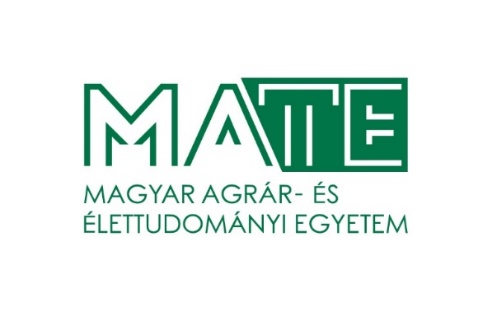 A MAGYAR AGRÁR- ÉS ÉLETTUDOMÁNYI EGYETEMSZERVEZETI ÉS MŰKÖDÉSI SZABÁLYZATIII. HALLGATÓI KÖVETELMÉNYRENDSZERIII.1. TANULMÁNYI ÉS VIZSGASZABÁLYZAT6.2. sz. függeléke:III.1.6.2F. A VOLT ÉLELMISZERTUDOMÁNYI KAR:ÚTMUTATÓ a szakdolgozat és a diplomamunka készítéséhez, beadásához és értékeléséhez2021. március 26.Az egyetemi tanulmányok sikeres befejezésének, illetve a mérnöki diploma megszerzésének egyik feltétele a megfelelő színvonalú dolgozat készítése. A dolgozatok követelményrendszerében igen fontos a témaválasztás, a tartalmi és formai kivitel, melyet egységesíteni kell. Ez egyrészt az elbírálás megkönnyítése érdekében szükséges, másrészt, hogy a hallgatók első jelentősebb önálló munkájuk elkészítésénél megismerjék az irodalom feldolgozásának, a kísérletek beállításának és értékelésének korszerű módszereit. A dolgozatok témaválasztásával, tartalmi és formai követelményeivel kapcsolatos tudnivalókat az alábbiakban közöljük.Bármilyen témakörből is készüljön a dolgozat, alapvető követelmény, hogy a tanszék elbírálhassa a hallgató önálló, személyes munkájának mértékét. A dolgozat készítése során tűnik ki a hallgató kísérletező, tervező, adatgyűjtő készsége és szintetizáló képessége. A dolgozat készítőjének bizonyítania kell, hogy a szerzett alapozó és szakirányú ismereteket jól tudja alkalmazni, a bonyolult és sokrétű összefüggéseket, hatásokat és kölcsönhatásokat képes feltárni, tud következtetéseket levonni és helyes véleményt alkotni.A témavezető engedélyével/javaslatára a TDK dolgozat átdolgozás nélkül szakdolgozat/diplomamunkaként is beadható. A Tanulmányi és Vizsgaszabályzat 95. §-a rendelkezik a képzés lezárásaként beadandó szakdolgozat, illetve diplomamunkáról. Egyéb, minden más kérdésben a jelen útmutató az irányadó.A szakdolgozat/diplomamunka beadási határideje a tanév időbeosztása tartalmazza.A dolgozat témaválasztásának határidejét a tanév időbeosztása tartalmazza.Amennyiben a témaválasztás rendje szorosan kötődik szaktárgyhoz (pl. élelmiszermérnök alapszak, iparági technológiák), a témaválasztás határidejét a szaktárgy követelményrendszere szigoríthatja, de nem lehet későbbi a fenti dátumoknál.A kurzust a hallgató veszi fel a Neptun rendszerben.Határidőn túli szakdolgozat/diplomamunka készítés tárgy Neptunban történő felvétele csak kérvény beadásával lehetséges. Amennyiben a hallgató témáját külső helyszínen készíti, a külső témavezető mellett köteles a témához kapcsolódó tanszéken belső, az intézménnyel közalkalmazotti viszonyban lévő konzulenst felkérni. A Szakdolgozat I. ill. Diplomamunka I. kurzus aláírásának feltétele a dolgozat céljának kijelölése, ütemterv elkészítése, szakirodalmi feldolgozás főbb szempontjainak meghatározása, bibliográfia összeállítása, szakirodalom feldolgozásában való előrehaladás, módszerek kiválasztása, kísérletterv elkészítése.A Szakdolgozat II. ill. Diplomamunka II. kurzus aláírásának feltétele a szakirodalmi áttekintés elkészítése, Anyag és módszer c. fejezet összeállítása, empirikus jellegű munka esetében a vizsgálati eredmények bemutatása és értékelése.Amennyiben a dolgozat legalább 80%-os szinten a leadási határidő előtt 1 hónappal nem készült el, a témavezető jogában áll a dolgozat aláírását megtagadni.A dolgozat akkor bocsájtható bírálatra, ha a dolgozat leadási határideje után legkésőbb 2 nappal a témavezető – akadályoztatása esetében a tanszékvezető – az előlapon aláírásával jóváhagyja a dolgozatot.1. Általános tartalmi követelmények1.1. SzakdolgozatA szakdolgozat háromféle témáról készülhet:Valamely, a tág értelemben vett élelmiszertudományi/biomérnöki tudományokhoz kapcsolódó témakör szakirodalmának feltárása és elemzése;Egy technológiai/szervezési folyamat vagy egy, a tág értelemben tekintett élelmiszergazdaságban jelentkező feladat (pl. különböző technológiai megoldások összehasonlítása, egy új termék piaci bevezetése, egy áru szállításának megszervezése, egyszerű tervezési feladat megoldása) átfogó, monografikus leírása, bemutatása, elemzése, problémák feltárása, javaslatok megfogalmazása;Valamely kutató-fejlesztő munkában történő részvétel vagy önálló kutatás eredményeinek bemutatása.A háromféle szakdolgozat-típus különböző értékelési módszerek alkalmazását teszi szükségessé, ahol az egyes tényezők eltérő súllyal szerepelnek.Az irodalmi forrásmunkák száma a témától függően változó lehet. Kifejezetten szakirodalmi feldolgozásra épülő dolgozat (1-es típus) esetében több, kísérleti és egyéb feladatoknál kevesebb hivatkozás is elegendő lehet. Az érdemi hivatkozások a szerző szakmai tájékozottságát, az ismeretek alkalmazásának helyességét bizonyítják. Amennyiben a téma nem kísérleti, hanem tervezési, technológiai stb. jellegű (2-es típus), vagy egy-egy témakör szintézisszerű feldolgozása (1-es típus), úgy természetszerűleg az arányok is változnak. Ez esetben a konzulens tanár segítségével a téma jellegének és a feldolgozás módjának megfelelő fejezeteket kell szerkeszteni. Arra azonban ügyelni kell, hogy a hallgató önálló munkája egyértelműen elkülönüljön, s mindenképpen legyen bevezetés és összefoglalás. Ez lényeges eleme a dolgozat elbírálásának, minősítésének.A dolgozat közérthető nyelven, magyaros stílusban készüljön. Kerülni kell a terjedelmes, pongyola mondatszerkesztést és a dolgozat értékét csökkentő, egyéb stiláris hibákat.Az 1. típusú dolgozat esetében a következő fő részeket kell elkülöníteni a konzulens tanárral kialakítva:Bevezetés (a téma indoklása, jelentősége, max. 2 oldal)A munka célja és módszertana (15-25%)Irodalmi áttekintés (a témára vonatkozó szakirodalom tömör ismertetése, témakörönkénti összesítése, a dolgozat terjedelmének kb. 40%-a)Eredmények és következtetések (kb. 40%)Összefoglalás (az elért eredmények, tapasztalatok, következtetések, esetleges javaslatok pontokba foglalt felsorolása, 1-2 oldal)Irodalmi hivatkozásA 2. és 3. típusú dolgozat esetében a dolgozat taglalásakor a következő fő részeket kell elkülöníteni:Bevezetés (a téma indoklása, jelentősége, max. 2 oldal)A munka célja (1-2 oldal)Irodalmi áttekintés (a témára vonatkozó szakirodalom tömör ismertetése, témakörönkénti összesítése, a dolgozat terjedelmének kb. 30-40%-a)Anyagok és módszerek Kísérleti/tervezési eredmények és értékelésük (35-45%)Összefoglalás (az elért eredmények, tapasztalatok, következtetések, esetleges javaslatok pontokba foglalt felsorolása, 1-2 oldal)Irodalmi hivatkozás1.2. DiplomamunkaA diplomamunkánál a téma kidolgozásának mélységében és az alkalmazott módszerekben ki kell tűnnie a kétéves mesterképzés hatásának, a módszertan biztosabb használatának, de itt sem várható el követelményként az új tudományos értékű eredmény, megkövetelhető viszont a hallgató önálló gondolkodásának, probléma-felismerő és problémamegoldó vagy szintetizáló készségének igazolása.A diplomamunka kétféle lehet:Valamely vizsgált folyamat mérnöki elemzése és egy konkrét kiadott tervezési/szervezési feladat megoldásának lehetősége;Önálló vagy kísérleti munkán alapulóAmennyiben a téma nem kísérleti, hanem tervezési, technológiai stb. jellegű, úgy természetszerűleg az arányok is változnak. Ez esetben a konzulens tanár segítségével a téma jellegének és a feldolgozás módjának megfelelő fejezeteket kell szerkeszteni. Arra azonban ügyelni kell, hogy a hallgató önálló munkája egyértelműen elkülönüljön, s mindenképpen legyen bevezetés és összefoglalás. Az irodalmi forrásmunkák száma a témától függően változó lehet. Az érdemi hivatkozások a szerző szakmai tájékozottságát, az ismeretek alkalmazásának helyességét bizonyítják. Ez lényeges eleme a dolgozat elbírálásának, minősítésének.A dolgozat közérthető nyelven, magyaros stílusban készüljön. Kerülni kell a terjedelmes, pongyola mondatszerkesztést és a dolgozat értékét csökkentő, egyéb stiláris hibákat.A dolgozat taglalásakor a következő fő részeket kell elkülöníteni:Bevezetés (a téma indoklása, jelentősége, max. 2 oldal)A munka célja (1-2 oldal)Irodalmi áttekintés (a témára vonatkozó szakirodalom tömör ismertetése, témakörönkénti összesítése, a dolgozat terjedelmének kb. 30-40 %-a)Anyag és módszer Kísérleti eredmények és értékelésük (35-45%)Összefoglalás (az elért eredmények, tapasztalatok, következtetések, esetleges javaslatok pontokba foglalt felsorolása, 1-2 oldal)Irodalmi hivatkozás2. A dolgozat felépítése és formai követelményeA szakdolgozat/diplomamunka nyelve magyar, vagy amennyiben az illetékes tanszékvezető/intézetigazgató arra engedélyt ad, idegen nyelven is elkészíthető.2.1. SzerkesztésAz oldalak szabványos A/4-es papíron, számítógéppel szerkesztetten oldalanként 2000 leütéssel, 1,5-es sortávolsággal, soronként kb. 80 leütéssel, oldalanként 28-30 sorral készüljenek.2.2. A szöveg formájaSzakdolgozat terjedelme: min. 30, max. 50 oldal az irodalomjegyzék és a mellékletek nélkülDiplomamunka terjedelme: min. 40, max. 60 oldal az irodalomjegyzék és mellékletek nélkülBetűtípus: Times New Roman, 12 pontos, sorkizártSortávolság: 1,5Margók: bal 30 mm, jobb, alsó és felső 25 mmFejezetek: A fő fejezetek (bevezetés, irodalmi áttekintés stb.) címeit nagybetűvel szedve, decimálisan számozva, minden esetben új oldalon a lapok tetején kell elhelyezni. Az alfejezetek számozása a szövegben folytatólagosan történjen. A szöveg további tagolása többféle módon (pl. soremelés, bekezdés) is megoldható.Oldalszámozás: valamennyi fejezetben egységesen kell elhelyezni. Megengedett a fejléc/lábléc vagy egyéb, a szöveg áttekintését segítő szövegszerkesztési megoldások alkalmazása.2.3. A dolgozat elemeinek szerkezeti felépítése2.3.1 BorítólapSZAKDOLGOZAT/DIPLOMAMUNKA felirat középre zártan csupa nagybetűvel, az oldalon kb. 1/3-ad részén elhelyezve. Az alsó részen a név, alatta a beadás dátuma2.3.2 Belső címlapTartalmaznia kell az alábbi adatokat (logó használata opcionális):Egyetem, alatta Intézet alatta Tanszék megnevezése (lap bal felső része, középre igazítva)dolgozat címe (lap közepén, középre igazítva)a dolgozat készítőjének neve, alatta BUDAPEST, alatta beadás dátuma (lap alsó részén, középre igazítva)2.3.3 ElőlapAz előlapot a témavezető adja ki a hallgató részére, amelyet a dolgozat elejére kell bekötni (M1-M5. sz. melléklet).2.3.4 Titkosításra vonatkozó kérelemAmennyiben a dolgozat titkosításra kerül, úgy az erre irányuló aláírt kérelmet be kell köttetni a dolgozatba. Bővebb információ a 2.7. pontban. (M6. sz. melléklet)2.3.5 TartalomjegyzékA tartalomjegyzéket célszerű a legvégén elkészíteni, amikor a szerkesztés már befejeződött, és ezután beilleszteni a dolgozatba. A tartalomjegyzéket ki kell hagyni az oldalszámozásból.2.3.6 Dolgozat fejezeteiA szakdolgozat/diplomamunka egyes részeit fejezetekre tagolandó. Az egyes fejezetek szükség esetén alfejezetekre bonthatók. A fejezeteknek és alfejezeteknek is címet szükséges adni, melyet decimálisan számozni kell. Az alfejezetekre bontás csak akkor indokolt, ha a fejezet tartalma és terjedelme megkívánja.A tartalomjegyzék decimálás nélkül szerepeljen.Opcionális fejezetek: alkalmazott jelölések vagy rövidítések jegyzéke, valamint ábra és táblázatok listája. Ezek szintén decimálás nélkül szerepeljenek a dolgozatban.BevezetésA bevezetésben kell a téma indoklását, jelentőségét, illetve a célkitűzést megfogalmazni. Az oldalszámozás ennél a fejezetnél kezdődjön.A munka célja (célkitűzés)A fejezetben a dolgozat célkitűzését kell megfogalmazni max. 2 oldal terjedelemben.Irodalmi áttekintésEbben a fejezetben kell a kidolgozandó témára vonatkozó hazai és nemzetközi szakirodalmat ismertetni, témakörönként összesíteni.Anyagok és módszerekA vizsgált anyagokat, módszereket, illetve a munka során használt eszközöket és a kísérletek pontos leírását, a munka módszertanát bemutató fejezet.Kísérleti eredmények és értékelésükAz elért eredmények, tapasztalatok, következtetések vagy javaslatok megfogalmazására szolgáló fejezet, mely tartalmazza az Anyag és módszer részben taglalt vizsgálati anyagok, módszerek elemzését, értékelését. ÖsszefoglalásAz összefoglalás az előző fejezetek rövid, tömör összegzése. Tartalmazza a munka lényegét: téma indoklása, a munka célja, az elért eredmények, tapasztalatok, következtetések vagy javaslatok pontokba foglalva. Az oldalszámozás utolsó eleme.Irodalmi hivatkozásAz irodalomjegyzékben kell felsorolni azokat a hazai, illetve nemzetközi szakirodalmakat, melyek a dolgozat készítésekor elolvasásra, feldolgozásra kerültek. A listában csak olyan szakirodalom szerepelhet, amely a dolgozat szöveges részében hivatkozás is történik. A hivatkozások felsorolása betűrendben történjen.MellékletA melléklet nem kötelező eleme a dolgozatnak. Amennyiben része a dolgozatnak, akkor ide kerülhetnek például a nagyméretű táblázatok, ábrák, rajzok, esetleg képek. A jelölés lehet pl.: Melléklet 1. táblázat, M1. táblázat, stb.KöszönetnyilvánításEgy gesztus azok felé, akik segítették a dolgozat elkészítését.NyilatkozatA nyilatkozat kötelező eleme a dolgozatnak. A hallgató által kitöltött és aláírt szerzői nyilatkozatot (M7. sz. melléklet) a dolgozat végére kell beszerkeszteni. Az Entz Ferenc Könyvtár és Levéltár részére benyújtandó M8. vagy M9. sz. „Nyilatkozat a  szakdolgozat, diplomamunka nyilvános hozzáféréséről és eredetiségéről” szóló nyomtatványt a dolgozattól elkülönítve kell beadni. 2.4. A szemléltetés formai követelményeA táblázatokat és ábrákat külön-külön folytatólagos sorszámmal, címfelirattal kell ellátni, és a szöveg közé célszerű beiktatni. Nagyobb terjedelmű vagy bizonyos részadatokat tartalmazó táblázatok, ábrák a mellékletben is elhelyezhetők (pl.: M1. táblázat, M1. ábra). Egy-egy táblázat és ábra önmagában is érthető legyen! A szövegben egyértelműen kell hivatkozni a témához tartozó táblázatra, illetve ábrára. Más szerző(k)től átvett táblázatok, valamint ábrák címe mögött a szerzőre hivatkozni kell, pl.: (Kovács, 1990 nyomán). A dolgozatban szereplő összes táblázatról és ábráról jegyzéket is lehet készíteni.2.4.1 TáblázatA táblázatot sorszámozni kell, amely folyamatos az egész dolgozatban. A táblázatnak minden esetben címet is kell adni. A táblázat, annak száma és címe középre igazított legyen. A mértékegységet vagy az évet csak akkor kell a cím mögött szerepeltetni, ha az a táblázat valamennyi adatára vonatkozik, különben a fejléc megfelelő oszlopaiban van a helyük. Saját táblázat közlési módja:táblázat: A táblázat címe tömör és szabatos megfogalmazásbanÁtvett táblázat közlési módja:táblázat: A táblázat címe (Kovács, 1991 nyomán)2.4.2 ÁbraAz ábra (grafikon, rajz, fénykép) száma és megnevezése az ábra alá írandó, amelyet középre kell igazítani. Oldalanként egynél több ábra is elhelyezhető. Ha az ábra nem a szerző által készített, akkor a megnevezés mögött hivatkozni kell a készítőre – pl. (Fotó: MTI). Rajzok és grafikonok esetén az ábrát jelmagyarázattal kell ellátni. Az adatok szemléltetésére legjobban megfelelő ábrázolási formát válasszunk. Csak indokolt esetben alkalmazható nagy felületeket kitöltő térdiagram.Ha a kép vagy egyéb illusztráció az internetről letöltött, akkor forrásként ne az oldal honlapjának címét adjuk meg, hanem zárójelben használjuk pl. ezt a formát: Internet 1. Ebben az esetben az irodalomjegyzékben kell elhelyezni a pontos elérhetőséget, amely az alábbi: Internet 1. Alma https://www.organicfacts.net/health-benefits/fruit/health-benefits-of-apple.html#ApplesÁtvett ábra közlési módja:2.5. Irodalmi hivatkozásA felhasznált irodalomra a szövegben minden esetben hivatkozni kell. 2.5.1 A hivatkozás módjaAz előírások szerint a dolgozat szövegében az irodalomjegyzékben felsorolt művekre a szerző családneve és a mű kiadásának éve alapján lehet hivatkozni az alábbiak szerint:Ha egy szerzőnek ugyanabban az évben több műve is megjelent, akkor a szövegben és irodalomjegyzékben az alábbi szerint kell megkülönböztetni: Kiss, 1995a; Kiss, 1995b; Kiss, 1995cKönyv, könyvfejezetA hivatkozási rend magyar nyelvű kiadványok esetében a szerző családneve után vessző nélkül személynevek kezdőbetűje írandó. Idegen nyelvű kiadványok esetében az első szerzőnél a családnevet előre tesszük, és vesszővel választjuk el a személynév(ek) – és egyéb név(ek) – kezdőbetűjétől. A felsorolásban az egyes szerzőket vesszővel és nem kötőjellel különítjük el. A szerzőknél nem kell feltüntetni a titulust (dr., prof., habil).Amennyiben a könyvnek csak szerkesztője, illetve háromnál több szerző esetében szerkesztője is van, a szerkesztőt tüntetjük fel, a név után zárójelben feltüntetett (szerk. vagy ed.) megjelöléssel, majd a megjelenés éve, a mű címe, a kiadás száma, többkötetes mű esetében a kötet száma, a kiadó és a megjelenés helye következik. Amennyiben a kiadványnak van ISBN száma, fel kell tüntetni.Példák:önálló alkotás: Vukov K. (1989): Hőkezelés a tartósítóiparban. Kertészeti Egyetem, jegyzetDuke, A.J. (1989): Handbook of Medicinal Herbs. CRC Press Inc., Boca Raton, FloridaLea, A.G.H, Pigott, J.R. (2003): Fermented Beverage Production. Kluver Academic Plenum Publishers New York, ISBN 1-897676-13-01szerkesztett, többszerzős mű:Barta J. (szerk.) (2007): A gyümölcsfeldolgozás technológiái. Mezőgazda Kiadó, BudapestSzenes E., Oláh M. (1991): Konzervipari kézikönyv. Integra-Projekt Kft., Budapest Briggs, D.E. (ed.) (2004): Brewing science and practice. CRC Press, Boca RantonNyitray László, Pál Gábor (2013): A biokémia és molekuláris biológia alapjai. Eötvös Loránd Tudományegyetem. http://www.tankonyvtar.hu/hu/tartalom/tamop412A/2011-0073_biokemia_molekularis_biologia_alapjai/adatok.htmlc) könyvrészletSzabó G. (1995): Membránszűrés 2. fejezet. In: Fábry Gy. (szerk.): Élelmiszeripari eljárások és berendezések. Mezőgazda Kiadó, Budapest, 616-631. o.Barta, J., Balla. Cs., Vatai, Gy. (2012): Dehydration Preservation of Fruits. Chapter 10. In:  Sinha, N., Sidhu, J., Barta, J., Wu, J., Pilar Cano, M. (ed): Handbook of Fruits and Fruit Processing, Wiley-Blackwell Publishing, Ames, Iowa, USA, pp. 153-174 ISBN: 978-0-8138-0894-9FolyóiratcikkSzerzők esetében a könyv, könyvfejezetnél feltüntetett módon.A hivatkozási rend: megjelenés éve, cikk címe, folyóirat címe (dőlt betűvel), cikk helye a folyóiraton belül: kötet (évfolyam): szám, oldalszám. Amennyiben a forrás rendelkezik DOI számmal, azt is fel kell tüntetni.Példák:Sebő J., Bánvölgyi Sz., Vatai Gy., Furulyás D., Stégerné Máté M., Stefanovitsné Bányai É. (2016): Feketebodza-lé (Sambucus nigra L.) tükrösítése mikroszűréssel - a műveleti paraméterek hatásának vizsgálata. Membrántechnika és Ipari Biotechnológia. 7(2): 30.Narvaiz, P., Lescano, G. Kairimaya, E., Kaupert, N. (1989): Decontamination of spices by irradiation. Journal of Food Safety. 10(1): 49-61.Tjaberg, T. B., Underdal, B., Lunge, G. (1972): The effect of ionizing radiation on the volatile constituents of spices. Journal of Applied Bacteriology. 35(3): 473-478.Hann, S., Dernovics, M., Koellensperger, G. (2015): Elemental analysis in biotechnology. Current Opinion in Biotechnology 31: 93-100. DOI: https://doi.org/10.1016/j.copbio.2014.08.008Prasad, R., Bhattacharyya, A., Quang D Nguyen, D.Q. (2017): Nanotechnology in sustainable agriculture: recent developments, challenges and perspectives. Frontiers in Microbiology 8: 1014. DOI: 10.3389/fmicb.2017.01014Kerepesi K (2017): Felejtsük el az 1200 forintos borjúárakat. Magyarmezogazdasag.hu http://magyarmezogazdasag.hu/2017/09/03/felejtsuk-el-az-1200-forintos-borjuarakat (Megtekintési dátum: 2017. január 10.)Elektronikus forrásAz elektronikus források feltüntetése hasonló a nyomtatott forrásokéhoz, de fel kell tüntetni az elérésükre vonatkozó információt. Jogszabály, törvény, rendelet: Ennél a formánál a hivatkozási rend a következő: cím (megnevezés), megjelenés éve, honlap címe. A szövegben célszerű az alábbi formát használni: Internet 1., Internet 2. Az irodalomjegyzékben minden információ kiírandó annak érdekében, hogy beazonosítható legyen, valamint a honlap címét is meg kell adni.Hasonló módon kell eljárni a szerző nélküli weboldalra való hivatkozás esetében is.Példák:2012. évi CLXXXV. törvény a hulladékról. http://net.jogtar.hu/jr/gen/hjegy_doc.cgi?docid=A1200185.TV FAO (2013): FAOSTAT-Agriculture. Production/Crops. http://faostat3.fao.org/browse/Q/QC/E MAGYAR ÉLELMISZERKÖNYV 2-601 számú irányelv (2013): Hőkezeléssel tartósított élelmiszerek. http://www.omgk.hu/Mekv/2/2-601.pdf Internet 1. Zöldségtermesztés Magyarországon 2004-2014 között. https://www.farmit.hu/kerteszet/2016/12/28/zoldsegtermesztes-magyarorszagon-2004-2015 2.6. Az irodalomjegyzék összeállításaAzokat a műveket, amelyekre hivatkozunk, vagy amelyekből idéztünk, átvettünk, kötelező az irodalomjegyzékben feltüntetni. Az áttanulmányozott művek közül csak azok kerüljenek az irodalomjegyzékbe, amelyeknek szellemisége meghatározó volt, ötleteket, gondolatokat lehetett belőle meríteni. Az irodalomjegyzéket célszerű sorszámozva, a szerzők betűrendjében összeállítani. Amennyiben egy szerző több művére, illetve cikkére hivatkozunk, azokat a megjelenés időrendjében soroljuk fel. 2.7. Dolgozat titkosításaLehetőség van a szakdolgozat/diplomamunka titkosítására is, amennyiben azt a téma indokolja. Az erre vonatkozó szabályt a TVSZ 95. § (5) bekezdése tartalmazza.A hallgató kérheti a szakdolgozatának/diplomamunkájának titkosítását, ha az általa felhasznált adatokban érintett külső személy vagy szervezeti egység olyan információt vagy olyan adatokat szolgáltat, amelyet az érintett fél nem kíván nyilvánosságra hozni, és kéri az adatok titkosított kezelési eljárás alá vonását. A hallgató a szakdolgozat/diplomamunka titkosítását a TVSZ 7. sz. függeléke szerinti formanyomtatványon kérheti. Amennyiben a hallgató dolgozatát külső helyszínen készíti (pl. vállalat, hatóság, labor, stb.), a titkosítást a külső helyszín vezetője is kérelmezheti. A titkosított szakdolgozat/diplomamunka nem kerül be az intézményi könyvtár nyilvános állományába, nem kölcsönözhető, nem megtekinthető.Az aláírt és elfogadott titkosítási kérelmet a dolgozat elejére be kell szerkeszteni.3. Összefoglaló készítéseA Záróvizsga-bizottság tagjai számára el kell készíteni a szakdolgozat legfőbb eredményeit tartalmazó összefoglalót elektronikus formában, amely nem azonos az összefoglalás fejezettel. Az első oldal tetején az Egyetem, az Intézet, a választott iparági technológia és minőségügy/specializáció/modul, és a tanszék(ek) neve szerepeljen. Alatta középen a szerző neve majd a szakdolgozat címe következik.Az összefoglalónak nagyon tömören tartalmaznia kell a vizsgálat indítékát, módszerét, a legfontosabb eredményeket (lehetőleg számadatok nélkül) s a legfontosabb megállapításokat. Maximális terjedelem: 2 oldal (M10. sz. melléklet)A dolgozatok beadási határidejét a tanév időbeosztása tartalmazza.4. A dolgozat beadásának módjaA dolgozatot és a 2 oldalas Összefoglalót kizárólag elektronikus formában kell benyújtani vízjellel ellátva. A vízjel alkalmazásának módja: Microsoft Office Word: Formátum/Háttér/Nyomtatott vízjel. Itt adható meg a háttérszöveg: a hallgató neve és Szakdolgozat vagy Diplomamunka ill. Összefoglaló felirat. A dolgozat és az Összefoglaló elektronikus példányát a Intézet által meghatározott helyre kell feltölteni.A Budai Campus Tanulmányi Osztályon kell leadni: •1 előre kitöltött és aláírt Könyvtári nyilatkozat a szakdolgozat, diplomamunka nyilvános/korlátozott hozzáféréséről és eredetiségéről (továbbiakban Nyilatkozat) a könyvtár számára szerintem törölhető, mert be kell szerkeszteni a dolgozatba•1 előre kitöltött és aláírt Könyvtári igazolás, hogy a hallgató nem tartozik kikölcsönzött dokumentummal a SZIE Entz Ferenc Könyvtár és Levéltárnak.Az elektronikusan elkészített diplomadolgozat leadásának követelményei: • 	az összes melléklettel egybefűzött egy PDF dokumentum,• 	a nyilatkozatok – könyvtári nyilatkozat a nyilvános vagy korlátozott hozzáférésről, szerzői nyilatkozat, titkosítási nyilatkozat (ha titkos a dolgozat) - a dolgozatban egy helyre kerüljenek.• 	a fájlnév a hallgató neve ékezetek nélkül valamint a Neptun kód bármelyik két karaktere: (Minta_Nora_S4.pdf; TITKOS_Minta_Géza_XZ.pdf – titkosított dolgozatnál)• 	vízjellel ellátott a szerzői jog védelme érdekében,• 	nincs jelszóval védve,• 	tartalmazza a címoldalt.5. Szakdolgozat, diplomamunka értékelése5.1. Az értékelés módja és meneteA szakdolgozatot/diplomamunkát alap- és mester szakokon egymástól függetlenül egy belső (lehet tanszéki munkatárs is) és egy külső bíráló (szakdolgozat esetében lehet társtanszék munkatársa is, diplomamunka esetében legalább társintézet munkatársa) a záróvizsgát megelőzően írásban értékeli. A szakmérnök és szaktanácsadó szakirányú továbbképzési szakokon a belső bíráló személye lehet a hallgató konzulense is.A bírálók szöveges és pontozásos értékelést is készítenek, és javaslatot tesznek az érdemjegyre. A szakdolgozat/diplomamunka pontozásos értékelése a hatályos tanulmányi- és vizsgaszabályzatnak megfelelően történik, azzal a kikötéssel, hogy a jelöltnek minden egyes értékelési szempont szerint el kell érnie az adott szempont alapján adható pontok legalább egynegyedét (25%-át). Ha ez a feltétel nem teljesül, a dolgozat értékelésére az államvizsga bizottság elnökének vagy az általa felkért bizottsági tagnak a véleménye a mérvadó.Ezt az eljárást kell követni akkor is, ha a dolgozat értékelésére felkért két bíráló által adott érdemjegyek közötti különbség kettő vagy annál nagyobb.A bírálatok és a védés alapján a végső érdemjegyet a Záróvizsga-bizottság határozza meg.5.2. Szöveges értékelésAz értékelésnek tartalmaznia kell: a bíráló véleményét a témáról, a szakdolgozat/diplomamunka szembetűnő eredményeit, a főbb hiányosságokat és hibákat. Minden szöveges értékelésben célszerű megfogalmazni a dolgozattal kapcsolatban legalább két kérdést, amelyre a hallgató a Záróvizsga-bizottság előtt válaszol. 5.3. Pontozásos értékelésAz egyes dolgozat típusok pontozásos értékelése a 11., 12. sz. mellékletben találhatók.6. MellékletekA dolgozat írásához és beadásához szükséges minden szabályzat, információ, nyomtatvány elérhető a https://etk.szie.hu/hallgatoknak/letoltheto-dokumentumok oldalról.M1. Szakdolgozat (Biomérnöki BSc)M2. Szakdolgozat (Élemiszermérnöki BSc)M3. Diplomamunka (Élelmiszermérnök MSc)M4. Diplomamunka (Élelmiszerbiztonság és –minőség MSc)M5. Szakmérnök és szaktanácsadó szakokM6. Szerzői nyilatkozatM7. Szerzői nyilatkozat a szakdolgozat/diplomamunka leadásához könyvtár részéreM8. Szerzői nyilatkozat titkosított szakdolgozat/diplomamunka leadásához könyvtár részéreM9. Összefoglaló készítéseM10. Szakdolgozat pontozásos értékeléseM11. Diplomamunka pontozásos értékeléseM1. melléklet	Magyar Agrár- és Élettudományi EgyetemÉlelmiszertudományi és Technológiai IntézetSzak neve: BSc BiomérnökiModul neve: Alkalmazott biotechnológiai/Környezetgazdasági/Környezetvédelmi*Modul szerinti tanszék: annak a tanszéknek a neve, ahol a dolgozat készültSzakdolgozat készítés helye: annak a tanszéknek a neve, ahol a dolgozat készültHallgató:A szakdolgozat címe:Konzulens:Külső konzulens esetén tanszéki felelős: Beadás dátuma:	_________________________________	____________________________szakdolgozat készítés helyének vezetője	konzulens	(név)	(név)	_________________________________________________________	…….	modul szerinti tanszék vezetője*Nem kívánt rész törlendő!M2/1. melléklet 	Magyar Agrár- és Élettudományi EgyetemÉlelmiszertudományi és Technológiai IntézetSzak neve: BSc ÉlelmiszermérnökiÁrukezelési technológiák és minőségügy Szakdolgozat készítés helye: annak a tanszéknek a neve, ahol a dolgozat készültHallgató:A szakdolgozat címe:Konzulens:Külső konzulens esetén tanszéki felelős:Beadás dátuma:			_________________________________	____________________________	szakdolgozat készítés helyének vezetője	konzulens	(név)	(név)___________________________________Dr. Hitka GézaÁrukezelési technológiák és minőségügy ismeretkör felelősM2/2. melléklet 	Magyar Agrár- és Élettudományi EgyetemÉlelmiszertudományi és Technológiai IntézetSzak neve: BSc ÉlelmiszermérnökiÁllatitermék technológiák és minőségügy Szakdolgozat készítés helye: annak a tanszéknek a neve, ahol a dolgozat készültHallgató:A szakdolgozat címe:Konzulens:Külső konzulens esetén tanszéki felelős:Beadás dátuma:			_________________________________	____________________________	szakdolgozat készítés helyének vezetője	konzulens	(név)	(név)____________________________________Dr. Friedrich LászlóÁllatitermék technológiák és minőségügy ismeretkör felelősM2/3. melléklet 	Magyar Agrár- és Élettudományi EgyetemÉlelmiszertudományi és Technológiai IntézetSzak neve: BSc ÉlelmiszermérnökiBorászati és üdítőitalipari technológiák és minőségügySzakdolgozat készítés helye: annak a tanszéknek a neve, ahol a dolgozat készültHallgató:A szakdolgozat címe:Konzulens:Külső konzulens esetén tanszéki felelős:Beadás dátuma:			_________________________________	____________________________	szakdolgozat készítés helyének vezetője	konzulens	(név)	(név)____________________________________Nyitrainé dr. Sárdy DiánaBorászati és üdítőitalipari technológiák és minőségügyM2/4. melléklet 	Magyar Agrár- és Élettudományi EgyetemÉlelmiszertudományi és Technológiai IntézetSzak neve: BSc ÉlelmiszermérnökiÉdes- és zsíradékipari technológiák és minőségügySzakdolgozat készítés helye: annak a tanszéknek a neve, ahol a dolgozat készültHallgató:A szakdolgozat címe:Konzulens:Külső konzulens esetén tanszéki felelős:Beadás dátuma:			_________________________________	____________________________	szakdolgozat készítés helyének vezetője	konzulens	(név)	(név)____________________________________Badakné dr. Kerti KatalinÉdes- és zsíradékipari technológiák és minőségügyM2/5. melléklet 	Magyar Agrár- és Élettudományi EgyetemÉlelmiszertudományi és Technológiai IntézetSzak neve: BSc ÉlelmiszermérnökiÉlelmiszerkereskedelem Szakdolgozat készítés helye: annak a tanszéknek a neve, ahol a dolgozat készültHallgató:A szakdolgozat címe:Konzulens:Külső konzulens esetén tanszéki felelős:Beadás dátuma:			_________________________________	____________________________	szakdolgozat készítés helyének vezetője	konzulens	(név)	(név)____________________________________Dr. Fehér OrsolyaÉlelmiszerkereskedelem ismeretkör felelősM2/6. melléklet 	Magyar Agrár- és Élettudományi EgyetemÉlelmiszertudományi és Technológiai IntézetSzak neve: BSc ÉlelmiszermérnökiSör- és szeszipari technológiák és minőségügySzakdolgozat készítés helye: annak a tanszéknek a neve, ahol a dolgozat készültHallgató:A szakdolgozat címe:Konzulens:Külső konzulens esetén tanszéki felelős:Beadás dátuma:			_________________________________	____________________________	szakdolgozat készítés helyének vezetője	konzulens	(név)	(név)_____________________________________Dr. Nguyen Duc QuangSör- és szeszipari technológiák és minőségügyM2/7. melléklet 	Magyar Agrár- és Élettudományi EgyetemÉlelmiszertudományi és Technológiai IntézetSzak neve: BSc ÉlelmiszermérnökiSütő- és tésztaipari technológiák és minőségügySzakdolgozat készítés helye: annak a tanszéknek a neve, ahol a dolgozat készültHallgató:A szakdolgozat címe:Konzulens:Külső konzulens esetén tanszéki felelős:Beadás dátuma:			_________________________________	____________________________	szakdolgozat készítés helyének vezetője	konzulens	(név)	(név)____________________________________Badakné dr. Kerti KatalinSütő- és tésztaipari technológiák és minőségügyM2/8. melléklet 	Magyar Agrár- és Élettudományi EgyetemÉlelmiszertudományi és Technológiai IntézetSzak neve: BSc ÉlelmiszermérnökiTartósítóipari technológiák és minőségügySzakdolgozat készítés helye: annak a tanszéknek a neve, ahol a dolgozat készültHallgató:A szakdolgozat címe:Konzulens:Külső konzulens esetén tanszéki felelős:Beadás dátuma:			_________________________________	____________________________	szakdolgozat készítés helyének vezetője	konzulens	(név)	(név)__________________________________Stégerné dr. Máté MónikaTartósítóipari technológiák és minőségügyM3/1. melléklet 	Magyar Agrár- és Élettudományi EgyetemÉlelmiszertudományi és Technológiai IntézetSzak neve: MSc ÉlelmiszermérnökiSpecializáció neve: Élelmiszer-biotechnológiaDiplomadolgozat készítés helye:Hallgató:A diplomadolgozat címe:Konzulens:Külső konzulens esetén tanszéki felelős Beadás dátuma:	_______________________________	____________________________diplomadolgozat készítés helyének vezetője	konzulens	(név)	(név)	___________________________________	Dr. Pomázi Andrea	specializáció felelősM3/2. melléklet 	Magyar Agrár- és Élettudományi EgyetemÉlelmiszertudományi és Technológiai IntézetSzak neve: MSc ÉlelmiszermérnökiSpecializáció neve: Élelmiszeripari folyamattervezésDiplomadolgozat készítés helye:Hallgató:A diplomadolgozat címe:Konzulens:Külső konzulens esetén tanszéki felelős Beadás dátuma:	_______________________________	____________________________diplomadolgozat készítés helyének vezetője	konzulens	(név)	(név)	___________________________________	Dr. Kovács Zoltán	specializáció felelősM3/3. melléklet Magyar Agrár- és Élettudományi EgyetemÉlelmiszertudományi és Technológiai IntézetSzak neve: MSc ÉlelmiszermérnökiSpecializáció neve: Élelmiszergazdasági termékkezelés és logisztikaDiplomadolgozat készítés helye:Hallgató:A diplomadolgozat címe:Konzulens:Külső konzulens esetén tanszéki felelős Beadás dátuma:	_______________________________	____________________________diplomadolgozat készítés helyének vezetője	konzulens	(név)	(név)	___________________________________	Dr. Lakner Zoltán	specializáció felelősM3/4. melléklet Magyar Agrár- és Élettudományi EgyetemÉlelmiszertudományi és Technológiai IntézetSzak neve: MSc ÉlelmiszermérnökiSpecializáció neve: Élelmiszertechnológia és termékfejlesztésDiplomadolgozat készítés helye:Hallgató:A diplomadolgozat címe:Konzulens:Külső konzulens esetén tanszéki felelős Beadás dátuma:	_______________________________	____________________________diplomadolgozat készítés helyének vezetője	konzulens	(név)	(név)	___________________________________	Dr. Friedrich László	specializáció felelősM4. melléklet	Magyar Agrár- és Élettudományi EgyetemÉlelmiszertudományi és Technológiai IntézetSzak neve: MSc Élelmiszerbiztonsági és –minőségi mérnökDiplomadolgozat készítés helye:Hallgató:A diplomadolgozat címe:Konzulens:Külső konzulens esetén tanszéki felelős Beadás dátuma:	_______________________________	____________________________diplomadolgozat készítés helyének vezetője	konzulens	(név)	(név)	___________________________________	Mohácsiné dr. Farkas Csilla	szakfelelősM5/1. melléklet Magyar Agrár- és Élettudományi EgyetemÉlelmiszertudományi és Technológiai IntézetSzak neve: Pálinkamester szakmérnök / szaktanácsadó szakirányú továbbképzési szakSzakdolgozat készítés helye:Hallgató:A szakdolgozat címe:Konzulens:Külső konzulens esetén tanszéki felelős Beadás dátuma:	_________________________________	____________________________	szakdolgozat készítés helyének vezetője	konzulens	(név)	(név)	_______________________________	Dr. Kun Szilárd	szakfelelősM5/2. mellékletMagyar Agrár- és Élettudományi EgyetemÉlelmiszertudományi és Technológiai IntézetSzak neve: Sörfőző mester szakmérnök / szaktanácsadó szakirányú továbbképzési szakSzakdolgozat készítés helye:Hallgató:A szakdolgozat címe:Konzulens:Külső konzulens esetén tanszéki felelős Beadás dátuma:	_________________________________	____________________________	szakdolgozat készítés helyének vezetője	konzulens	(név)	(név)	_______________________________	Dr. Kun-Farkas Gabriella	szakfelelősM5/3. mellékletMagyar Agrár- és Élettudományi EgyetemÉlelmiszertudományi és Technológiai IntézetSzak neve: Agrár és természettudományi szakfordító szakirányú továbbképzési szakSzakdolgozat készítés helye:Hallgató:A szakdolgozat címe:Konzulens:Külső konzulens esetén tanszéki felelős Beadás dátuma:	_________________________________	____________________________	szakdolgozat készítés helyének vezetője	konzulens	(név)	(név)	_______________________________	Dr. Mohácsi János	szakfelelősM5/4. melléklet	Magyar Agrár- és Élettudományi EgyetemSzőlészeti és Borászati IntézetSzak neve: Szőlő- és borgazdasági szakmérnök / szaktanácsadó szakirányú továbbképzési szakSzakdolgozat készítés helye:Hallgató:A szakdolgozat címe:Konzulens:Külső konzulens esetén tanszéki felelős Beadás dátuma:	_________________________________	____________________________	szakdolgozat készítés helyének vezetője	konzulens	(név)	(név)	_______________________________	Dr. Fehér Orsolya	szakfelelősM5/5. melléklet	Magyar Agrár- és Élettudományi EgyetemÉlelmiszertudományi és Technológiai IntézetSzak neve: Csokoládé-, kávé-, teakészítő mester szakmérnök / szaktanácsadó szakirányú továbbképzési szakSzakdolgozat készítés helye:Hallgató:A szakdolgozat címe:Konzulens:Külső konzulens esetén tanszéki felelős Beadás dátuma:	_________________________________	____________________________	szakdolgozat készítés helyének vezetője	konzulens	(név)	(név)	_______________________________	Badakné dr. Kerti Katalin	szakfelelősM6. mellékletMagyar Agrár- és Élettudományi Egyetem Élelmiszertudományi és Technológiai IntézetSzerzői nyilatkozatAlulírott 	(név)	(szak, tagozat)kijelentem, hogy a 		címűszakdolgozat/diplomamunka* a saját munkám eredménye. Azon részeket, melyeket más szerzők munkájából vettem át, egyértelműen megjelöltem, s az irodalomjegyzékben szerepeltettem.Ha a fenti nyilatkozattal valótlant állítottam, tudomásul veszem, hogy a Záróvizsga-bizottság a záróvizsgából kizár és záróvizsgát csak új dolgozat készítése után tehetek.Budapest, 		__________________________________	a hallgató aláírása*A nem kívánt rész törlendőAz adatokat kérjük géppel kitölteni!M7. mellékletNYILATKOZATa szakdolgozat, diplomamunka nyilvános hozzáféréséről és eredetiségérőlA szerző neve:A dolgozat címe:A megjelenés éve:A tanszék neve:Kijelentem, hogy az általam benyújtott szakdolgozat / diplomamunka** egyéni, eredeti jellegű, saját szellemi alkotásom. A leadott dolgozat, mely védett, a szerző nevének vízjelével ellátott pdf dokumentum, szerkesztését nem, megtekintését és nyomtatását engedélyezem.Tudomásul veszem, hogy dolgozatom elektronikus változata feltöltésre kerül a SZIE Budai Campus Igazgatóság Entz Ferenc Könyvtár és Levéltár szakdolgozat archívumába.A dolgozat bibliográfiai leírása az Entz Ferenc Könyvtár és Levéltár elektronikus katalógusából érhető el: http://opac.szie.hu/entzferenc/. A teljes szöveg kizárólag a Budai Campus számítógépeiről tekinthető meg.Tudomásul veszem, hogy a vízjel nélkül leadott dokumentum szerzői jogai sérülhetnek.A Nyilatkozat a dolgozat adatainak megadásával érvényes, melyet az elektronikus hordozóval együtt leadok.Budapest, ………………………							       ………… …………………………………..									a szerző aláírása*Az adatokat kérjük géppel kitölteni!**Megfelelő aláhúzandó vagy géppel való kitöltés esetén törölhető!M8. mellékletNYILATKOZATa szakdolgozat, diplomamunka korlátozott hozzáféréséről és eredetiségérőlA szerző neve:A dolgozat címe:A megjelenés éve:A tanszék neve:Kijelentem, hogy az általam benyújtott szakdolgozat / diplomamunka** egyéni, eredeti jellegű, saját szellemi alkotásom. Dolgozatom titkosított. A titkosítás lejáratának dátuma: ……… év ………………….hó  ……nap.A leadott dolgozat, mely védett, vízjellel ellátott pdf dokumentum, szerkesztését nem, megtekintését és nyomtatását a titkosítás/embargó lejárata után engedélyezem.Tudomásul veszem, hogy az embargó lejárta után dolgozatom elektronikus változata feltöltésre kerül a SZIE Budai Campus Igazgatóság Entz Ferenc Könyvtár és Levéltár szakdolgozat archívumába.A teljes szöveg – a titkosítás leteltével – az Entz Ferenc Könyvtár és Levéltár elektronikus katalógusából érhető el: http://opac.szie.hu/entzferenc/. A teljes szöveg kizárólag a Budai Campus számítógépeiről tekinthető meg.Tudomásul veszem, hogy a vízjel nélkül leadott dokumentum szerzői jogai sérülhetnek.A Nyilatkozat a dolgozat adatainak megadásával érvényes, melyet az elektronikus hordozóval együtt leadok.Budapest, ………………………							        ………………………………………………..									a szerző aláírása*Az adatokat kérjük géppel kitölteni!**Megfelelő aláhúzandó vagy géppel való kitöltés esetén törölhető!M9. mellékletMagyar Agrár- és Élettudományi Egyetem Élelmiszertudományi és Technológiai IntézetVálasztott modul, iparági technológia, szakmérnök képzés megnevezéseTanszék megnevezése (ahol a dolgozat készült, több tanszék is megnevezhető)Hallgató neveDolgozat címeAz összefoglaló szövege nem azonos a dolgozatban szereplő összefoglalással!Maximális terjedelem 2 oldal!M10. mellékletA szakdolgozatok pontozásos értékeléséreSz.1. Szakirodalmi feltáró szakdolgozat értékelése(A táblázatoknál szereplő pontszámok orientációul szolgálnak a bíráló által adott pontok meghatározásához.)Sz.1.1. A szakirodalom feltárása (1-15)Sz.1.2. A szakirodalom feldolgozásának színvonala (1-35)Sz.1.3. A dolgozat felépítése, az egyes fejezetek tagolása (1-10)Sz.1.4. Stílus (1-10)Sz.1.5. Formai kialakítás (1-10)Sz.1.6. Összbenyomás (1-20)Sz.2. Feltáráson/feladat vagy folyamat leírásán alapuló szakdolgozat értékelése(A táblázatoknál szereplő pontszámok orientációul szolgálnak a bíráló által adott pontok meghatározásához.)Sz.2.1. A szakirodalom feldolgozásának színvonala (1-15)Sz.2.2. A vizsgált folyamat leírása, a kiadott elemzési/tervezési/szervezési feladat megoldása (1-35)Sz.2.3. A dolgozat felépítése, az egyes fejezetek tagolása (1-10)Sz.2.4. Stílus (1-10)Sz.2.5. Formai kialakítás (1-10)Sz.2.6. Összbenyomás (1-20)Sz.3. Kísérleti munkán alapuló szakdolgozat értékeléseSz.3.1. A szakirodalom feldolgozásának színvonala (1-15)Sz.3.2. A kísérleti tevékenység leírása (1-35)Sz.3.3. A dolgozat felépítése, az egyes fejezetek tagolása (1-10)Sz.3.4. Stílus (1-10)Sz.3.5. Formai kialakítás (1-10)Sz.3.6. Összbenyomás (1-20)ÉrtékelésA szakdolgozat pontozásos értékelése a hatályos tanulmányi- és vizsgaszabályzatnak megfelelően történik, azzal a kikötéssel, hogy a jelöltnek minden egyes értékelési szempont szerint el kell érnie az adott szempont alapján adható pontok legalább egynegyedét (25%-át). Ha ez nem teljesül, a szakdolgozat/diplomamunka értékelése elégtelen. Ez alapján:M11. mellékletA diplomamunka pontozásos értékeléséreD.1. A vizsgált folyamat mérnöki elemzése, a kiadott tervezési/szervezési feladat megoldásaD.1.1. A szakirodalom feldolgozásának színvonala (1-15)D.1.2. A kísérleti tevékenység leírása (1-35)D.1.3. A dolgozat felépítése, az egyes fejezetek tagolása (1-10)D.1.4. Stílus (1-10)D.1.5. Formai kialakítás (1-10)D.1.6. Összbenyomás (1-20)D.2. Önálló kísérleti munkán alapuló diplomamunka értékeléseD.2.1. A szakirodalom feldolgozásának színvonala (1-15)D.2.2. A kísérleti tevékenység leírása (1-35)D.2.3. A dolgozat felépítése, az egyes fejezetek tagolása (1-10)D.2.4. Stílus (1-10)D.2.5. Formai kialakítás (1-10)D.2.6. Összbenyomás (1-20)ÉrtékelésA diplomamunka pontozásos értékelése a hatályos tanulmányi- és vizsgaszabályzatnak megfelelően történik, azzal a kikötéssel, hogy a jelöltnek minden egyes értékelési szempont szerint el kell érnie az adott szempont alapján adható pontok legalább egynegyedét (25%-át). Ha ez nem teljesül, a szakdolgozat/diplomamunka értékelése elégtelen. Ez alapján:ZáradékAz egyetemi Oktatási Bizottság a Tanulmányi és Vizsgaszabályzat 6.2. számú függelékét képező a volt Élelmiszertudományi Kar szakdolgozat és diplomadolgozat készítési útmutatóját a Tanulmányi és Vizsgaszabályzat 95. § (1) bekezdése alapján 2020. március 26-i ülésén fogadta el. Határozatszám: 39/2020/21. (III.26.) EOB határozat.Gödöllő, 2021. március 26.Dr. Szabó Istvánoktatási és nemzetközi rektorhelyettesMegnevezésFejléc 1 mértékegységFejléc 2 mértékegységFejléc 3 mértékegységKontroll18,4523,603,18Kezelés A3,7016,704,17MegnevezésFejléc 1 mértékegységFejléc 2 mértékegységFejléc 3 mértékegységKontroll18,4523,603,18Kezelés A3,7016,704,17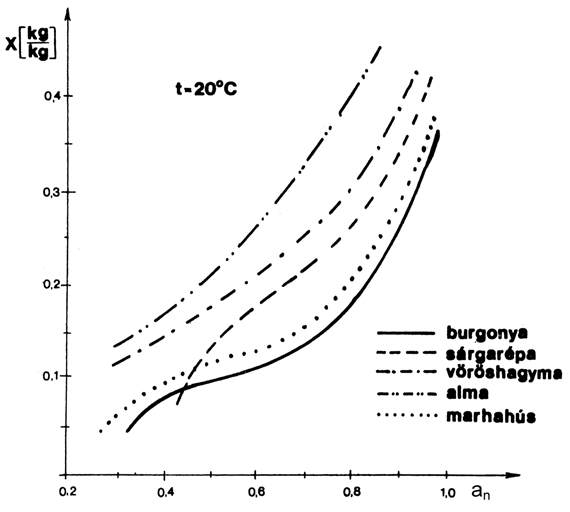 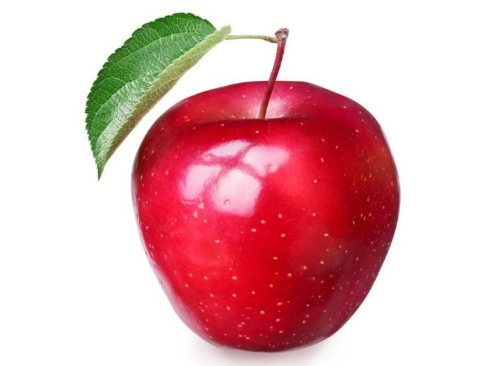 1. ábra: Élelmiszerek szorpciós izotermái (Barta , 2007)2. ábra: Alma (Internet 1.)mondatszerkezetbenmondatszerkezeten kívülegy szerző eseténKiss (1995) megállapítása szerint …Hazai vizsgálatok szerint (Kiss, 1995) …két szerző eseténKiss és Nagy (1996) megállapították, …Hazai vizsgálatok szerint (Kiss és Nagy, 1996) …kettőnél több szerző eseténKiss és munkatársai (1996) megállapították, …Hazai vizsgálatok szerint (Kiss et al., 1996) …vagy (Kiss és munkatársai, 1996)a dolgozatban egységes legyenPontszámÉrtékelés1-5A szerző csak a legelemibb szakirodalmakat tárta fel és elemezte6-10A szerző csak a legismertebb/legkönnyebben elérhető szakirodalmakat használja fel. A szerző megérti a szakirodalom főbb következtetéseit, azokat képes egymással ütköztetni11-15A szerző önálló, könyvtári kutatást, szakirodalmi adatbázis-elemzést végzett, munkáját a meghatározó nemzetközi és hazai szakirodalomra támaszkodva állította össze. A szerző megérti a szakirodalom főbb következtetéseit, azokat képes egymással ütköztetni és kritikailag elemezniPontszámÉrtékelés1-15A szerző kritika, ütköztetés, mélyebb elemzés nélkül mutatja be az egyes irodalmi források megállapításait16-30A szerző összefüggéseiben, komplexitásukban kezeli az irodalmi megállapításokat31-35A szerző ütközteti, kritikailag elemzi az irodalmi megállapításokat. A dolgozatban feltárt irodalmi összefüggések egy „review artickle” elkészítéséhez is alapot szolgáltathatnakPontszámÉrtékelés1-8A munka felépítése logikai buktatókat tartalmaz, az egyes fejezetek tagolása nem megalapozott9-10A munka felépítése gondolatmente világos, jól szolgálja a tartalmi mondanivaló megértését, az egyes fejezetek aránya megfelelőPontszámÉrtékelés1-5Jelentős szakmai szóhasználati és nyelvi hibák6-7Kevés szakmai és nyelvhelyességi hiba8-10Kifogástalan, magyaros szóhasználat és stílusPontszámÉrtékelés1-5A dolgozat formai kialakítása nem tükrözi kellően a mérnöki igényességet6-8A dolgozat megfelel az alapvető formai követelményeknek, az ábrák és táblázatok értelmezhetőek, követhetőek kisebb hibákkal9-10A formai kialakítás kifogástalan, a szerző széles körben használja ki a korszerű számítás- és ábrázolás-technika lehetőségeitPontszámÉrtékelés1-8A munka szintje nem kellően kidolgozott, nem elég annak igazolására, hogy a hallgató képes értelmes, a képzettségét igazoló végzettségnek megfelelő elemző munkát végezni és annak eredményeit összefoglalni. A hallgató nem érti a vizsgált problémát és nem látja át annak kapcsolódását a tanulmányai során megszerzett ismeretekhez9-14A dolgozat kielégíti az alapvető követelményeket, a hallgató igazolta vele, hogy képes értelmes, a képzettségét igazoló végzettségnek megfelelő elemző munkát végezni és annak eredményeit megadott követelmények szerint összefoglalni. A hallgató érti a vizsgált problémát. annak megoldásának menetét. Összességében elfogadható képe van arról, hogy a vizsgált kérdéskör hogy illeszkedik korábbi tanulmányaihoz és a tudomány/gyakorlat aktuális problémáihoz15-20A munka tartalmi és formai kialakítása egyaránt mérnöki szintű felkészültséget igazol, szakmai szempontból újdonságtartalma van. A hallgató érti a vizsgált problémát. annak megoldásának menetét. Pontos képe van arról, hogy a vizsgált kérdéskör hogy illeszkedik korábbi tanulmányaihoz és a tudomány/gyakorlat aktuális problémáihozPontszámÉrtékelés1-5A szerző csak a legelemibb szakirodalmakat tárta fel és elemezte6-10A szerző csak a legismertebb/legkönnyebben elérhető szakirodalmakat használja fel. A szerző megérti a szakirodalom főbb következtetéseit, azokat képes egymással ütköztetni11-15A szerző önálló, könyvtári kutatást, szakirodalmi adatbázis-elemzést végzett, munkáját a meghatározó nemzetközi és hazai szakirodalomra támaszkodva állította össze. A szerző megérti a szakirodalom főbb következtetéseit, azokat képes egymással ütköztetni és kritikailag elemezniPontszámÉrtékelés1-20A folyamatok leírása nem kellően alapos, nem világos, hogy a hallgató kellően érti-e faladatát21-30A folyamatok, technológiák leírása, megtervezése értelmes, jól követhető31-35A folyamatok, technológiák leírása, megtervezése értelmes, jól követhető, elmélyült, átgondolt, önálló probléma-felismerési készséget tükröz. A dolgozatból kitűnik, hogy a hallgató érti a folyamatokat, képes azokat kritikailag áttekinteni és értelmezniPontszámÉrtékelés1-8A munka felépítése logikai buktatókat tartalmaz, az egyes fejezetek tagolása nem megalapozott9-10A munka felépítése gondolatmente világos, jól szolgálja a tartalmi mondanivaló megértését, az egyes fejezetek aránya megfelelőPontszámÉrtékelés1-5Jelentős szakmai szóhasználati és nyelvi hibák6-7Kevés szakmai és nyelvhelyességi hiba8-10Kifogástalan, magyaros szóhasználat és stílusPontszámÉrtékelés1-5A dolgozat formai kialakítása nem tükrözi kellően a mérnöki igényességet6-8A dolgozat megfelel az alapvető formai követelményeknek, az ábrák és táblázatok értelmezhetőek, követhetőek kisebb hibákkal9-10A formai kialakítás kifogástalan, a szerző széles körben használja ki a korszerű számítás- és ábrázolás-technika lehetőségeitPontszámÉrtékelés1-8A munka szintje nem kellően kidolgozott, nem elég annak igazolására, hogy a hallgató képes értelmes, a képzettségét igazoló végzettségnek megfelelő feltáró/elemző munkát végezni és annak eredményeit összefoglalni. A hallgató nem érti a vizsgált problémát és nem látja át annak kapcsolódását a tanulmányai során megszerzett ismeretekhez9-14A dolgozat kielégíti az alapvető követelményeket, a hallgató igazolta vele, hogy képes értelmes, a képzettségét igazoló végzettségnek megfelelő feltáró/elemző munkát végezni és annak eredményeit megadott követelmények szerint összefoglalni. A hallgató érti a vizsgált problémát. annak megoldásának menetét. Összességében elfogadható képe van arról, hogy a vizsgált kérdéskör hogy illeszkedik korábbi tanulmányaihoz és a tudomány/gyakorlat aktuális problémáihoz15-20A munka tartalmi és formai kialakítása egyaránt mérnöki szintű felkészültséget igazol, szakmai szempontból újdonságtartalma van. A hallgató érti a vizsgált problémát. annak megoldásának menetét. Pontos képe van arról, hogy a vizsgált kérdéskör hogy illeszkedik korábbi tanulmányaihoz és a tudomány/gyakorlat aktuális problémáihozPontszámÉrtékelés1-5A szerző csak a legelemibb szakirodalmakat tárta fel és elemezte6-10A szerző csak a legismertebb/legkönnyebben elérhető szakirodalmakat használja fel. A szerző megérti a szakirodalom főbb következtetéseit, azokat képes egymással ütköztetni11-15A szerző önálló, könyvtári kutatást, szakirodalmi adatbázis-elemzést végzett, munkáját a meghatározó nemzetközi és hazai szakirodalomra támaszkodva állította össze. A szerző megérti a szakirodalom főbb következtetéseit, azokat képes egymással ütköztetni és kritikailag elemezniPontszámÉrtékelés1-20A kísérleti tevékenység leírása nem kellően alapos, nem világos, hogy a hallgató kellően érti- e faladatát21-30A folyamatok, technológiák, kísérletek leírása, megtervezése értelmes, jól követhető31-35A folyamatok, technológiák, kísérletek leírása, megtervezése értelmes, jól követhető, elmélyült, átgondolt, önálló probléma-felismerési készséget tükrözPontszámÉrtékelés1-8A munka felépítése logikai buktatókat tartalmaz, az egyes fejezetek tagolása nem megalapozott9-10A munka felépítése gondolatmente világos, jól szolgálja a tartalmi mondanivaló megértését, az egyes fejezetek aránya megfelelőPontszámÉrtékelés1-5Jelentős szakmai szóhasználati és nyelvi hibák6-7Kevés szakmai és nyelvhelyességi hiba8-10Kifogástalan, magyaros szóhasználat és stílusPontszámÉrtékelés1-5A dolgozat formai kialakítása nem tükrözi kellően a mérnöki igényességet6-8A dolgozat megfelel az alapvető formai követelményeknek, az ábrák és táblázatok értelmezhetőek, követhetőek kisebb hibákkal9-10A formai kialakítás kifogástalan, a szerző széles körben használja ki a korszerű számítás- és ábrázolás-technika lehetőségeitPontszámÉrtékelés1-8A munka szintje nem kellően kidolgozott, nem elég annak igazolására, hogy a hallgató képes értelmes, a képzettségét igazoló végzettségnek megfelelő feltáró/elemző/kísérleti munkát végezni és annak eredményeit összefoglalni. A hallgató nem érti a vizsgált problémát és nem látja át annak kapcsolódását a tanulmányai során megszerzett ismeretekhez9-14A dolgozat kielégíti az alapvető követelményeket, a hallgató igazolta vele, hogy képes értelmes, a képzettségét igazoló végzettségnek megfelelő feltáró/elemző/kísérleti munkát végezni és annak eredményeit megadott követelmények szerint összefoglalni. A hallgató érti a vizsgált problémát. annak megoldásának menetét. Összességében elfogadható képe van arról, hogy a vizsgált kérdéskör hogy illeszkedik korábbi tanulmányaihoz és a tudomány/gyakorlat aktuális problémáihoz15-20A munka tartalmi és formai kialakítása egyaránt mérnöki szintű felkészültséget igazol, szakmai szempontból újdonságtartalma van. A hallgató érti a vizsgált problémát. annak megoldásának menetét. Pontos képe van arról, hogy a vizsgált kérdéskör hogy illeszkedik korábbi tanulmányaihoz és a tudomány/gyakorlat aktuális problémáihozPontÉrdemjegy86-100jeles76-85jó61-75közepes51-60elégséges1-50elégtelenPontszámÉrtékelés1-7A szerző csak a legismertebb vagy legkönnyebben elérhető szakirodalmakat használja fel. A szerző megérti a szakirodalom főbb következtetéseit, azokat képes egymással ütköztetni8-12A szerző önálló, könyvtári kutatást, szakirodalmi adatbázis-elemzést végzett, munkáját a meghatározó nemzetközi és hazai szakirodalomra támaszkodva állította össze. A szerző megérti a szakirodalom főbb következtetéseit, azokat képes egymással ütköztetni és kritikailag elemezni13-15A szerző önálló, könyvtári kutatást, szakirodalmi adatbázis-elemzést végzett, munkáját a meghatározó nemzetközi és hazai szakirodalomra támaszkodva állította össze. A szerző megérti a szakirodalom főbb következtetéseit, azokat képes egymással ütköztetni és kritikailag elemezni. A dolgozat szakirodalmi része áttekintő cikk (review article) készítését alapozhatja megPontszámÉrtékelés1-10A kísérleti feladat, az alkalmazott módszer és az eredmények bemutatása számos hibát tükröz11-20A kísérleti feladat, az alkalmazott módszer és az eredmények bemutatása szakmailag korrekt, korszerű módszereket alkalmaz, eredményeit matematikai-statisztikai módszerekkel vizsgálja21-35A kísérleti feladat, az alkalmazott módszer és az eredmények bemutatása korrekt, a hallgató vizsgálatai további kutatások alapján teremtik meg, a kutatási eredmények értéket jelentenek a szakmai közvélemény számára PontszámÉrtékelés1-5A munka felépítése nem kellően tagolt és logikus6-10A munka felépítése gondolatmente világos, jól szolgálja a tartalmi mondanivaló megértését, az egyes fejezetek aránya megfelelőPontszámÉrtékelés1-4Sok szakmai szóhasználati és nyelvi hibák5-8Kevés szakmai és nyelvhelyességi hiba9-10Kifogástalan, magyaros szóhasználat és stílusPontszámÉrtékelés1-5A dolgozat formai kialakítása nem türközi kellően a mérnöki igényességet6-8A dolgozat megfelel az alapvető formai követelményeknek, az ábrák és táblázatok értelmezhetőek, követhetőek kisebb hibákkal9-10A formai kialakítás kifogástalan, a szerző széles körben használja ki a korszerű számítás- és ábrázolás-technika lehetőségeitPontszámÉrtékelés1-8A munka szintje nem kellően kidolgozott, nem elég annak igazolására, hogy a hallgató képes értelmes, a képzettségét igazoló végzettségnek megfelelő feltáró/elemző/kísérleti munkát végezni és annak eredményeit összefoglalni. A hallgató nem érti a vizsgált problémát és nem látja át annak kapcsolódását a tanulmányai során megszerzett ismeretekhez9-14A dolgozat kielégíti az alapvető követelményeket, a hallgató igazolta vele, hogy képes értelmes, a képzettségét igazoló végzettségnek megfelelő feltáró/elemző/kísérleti munkát végezni és annak eredményeit megadott követelmények szerint összefoglalni. A hallgató érti a vizsgált problémát. annak megoldásának menetét. Összességében elfogadható képe van arról, hogy a vizsgált kérdéskör hogy illeszkedik korábbi tanulmányaihoz és a tudomány/gyakorlat aktuális problémáihoz15-20A munka tartalmi és formai kialakítása egyaránt mérnöki szintű felkészültséget igazol, szakmai szempontból újdonságtartalma van. A hallgató érti a vizsgált problémát. annak megoldásának menetét. Pontos képe van arról, hogy a vizsgált kérdéskör hogy illeszkedik korábbi tanulmányaihoz és a tudomány/gyakorlat aktuális problémáihozPontszámÉrtékelés1-5A szerző csak a legismertebb/legkönnyebben elérhető szakirodalmakat használja fel. A szerző megérti a szakirodalom főbb következtetéseit, azokat képes egymással ütköztetni6-10A szerző önálló, könyvtári kutatást, szakirodalmi adatbázis-elemzést végzett, munkáját a meghatározó nemzetközi és hazai szakirodalomra támaszkodva állította össze. A szerző megérti a szakirodalom főbb következtetéseit, azokat képes egymással ütköztetni és kritikailag elemezni11-15A szerző önálló, könyvtári kutatást, szakirodalmi adatbázis-elemzést végzett, munkáját a meghatározó nemzetközi és hazai szakirodalomra támaszkodva állította össze. A szerző megérti a szakirodalom főbb következtetéseit, azokat képes egymással ütköztetni és kritikailag elemezni. A dolgozat szakirodalmi része áttekintő cikk (review article) készítését alapozhatja megPontszámÉrtékelés1-20A kísérleti tevékenység leírása nem kellően alapos, nem világos, hogy a hallgató kellően érti-e faladatát21-30A folyamatok, technológiák, kísérletek leírása, megtervezése értelmes, jól követhető31-35A folyamatok, technológiák, kísérletek leírása, megtervezése értelmes, jól követhető, elmélyült, átgondolt, önálló probléma-felismerési készséget tükrözPontszámÉrtékelés1-8A munka felépítése logikai buktatókat tartalmaz, az egyes fejezetek tagolása nem megalapozott9-10A munka felépítése gondolatmente világos, jól szolgálja a tartalmi mondanivaló megértését, az egyes fejezetek aránya megfelelőPontszámértékelés1-5Jelentős szakmai szóhasználati és nyelvi hibák6-7Kevés szakmai és nyelvhelyességi hiba8-10Kifogástalan, magyaros szóhasználat és stílusPontszámértékelés1-5A dolgozat formai kialakítása nem türközi kellően a mérnöki igényességet6-8A dolgozat megfelel az alapvető formai követelményeknek, az ábrák és táblázatok értelmezhetőek, követhetőek kisebb hibákkal9-10A formai kialakítás kifogástalan, a szerző széles körben használja ki a korszerű számítás- és ábrázolás-technika lehetőségeitPontszámértékelés1-8A munka szintje nem kellően kidolgozott, nem elég annak igazolására, hogy a hallgató képes értelmes, a képzettségét igazoló végzettségnek megfelelő feltáró/elemző/kísérleti munkát végezni és annak eredményeit összefoglalni. A hallgató nem érti a vizsgált problémát és nem látja át annak kapcsolódását a tanulmányai során megszerzett ismeretekhez9-14A dolgozat kielégíti az alapvető követelményeket, a hallgató igazolta vele, hogy képes értelmes, a képzettségét igazoló végzettségnek megfelelő feltáró/elemző/kísérleti munkát végezni és annak eredményeit megadott követelmények szerint összefoglalni. A hallgató érti a vizsgált problémát. annak megoldásának menetét. Összességében elfogadható képe van arról, hogy a vizsgált kérdéskör hogy illeszkedik korábbi tanulmányaihoz és a tudomány/gyakorlat aktuális problémáihoz15-20A munka tartalmi és formai kialakítása egyaránt mérnöki szintű felkészültséget igazol, szakmai szempontból újdonságtartalma van. A hallgató érti a vizsgált problémát. annak megoldásának menetét. Pontos képe van arról, hogy a vizsgált kérdéskör hogy illeszkedik korábbi tanulmányaihoz és a tudomány/gyakorlat aktuális problémáihozPontÉrdemjegy86-100jeles76-85jó61-75közepes51-60elégséges1-50elégtelen